Cod formular specific: L037C.2                                                                                       Anexa nr. 5FORMULAR PENTRU VERIFICAREA RESPECTĂRII CRITERIILOR DE ELIGIBILITATE AFERENTE PROTOCOLULUI TERAPEUTIC DCI CETUXIMABUMcancer colorectal metastatic -SECŢIUNEA  I - DATE GENERALE1.Unitatea medicală: ……………………………………………………………………………...…….2. CAS / nr. contract: ……………./………………… 3.Cod parafă medic:	4.Nume şi prenume pacient: …………………………………….………………………………..……CNP / CID:						5.FO / RC:			 în data:				6.S-a completat “Secţiunea II- date medicale“ din Formularul specific cu codul: ..…….....………7.Tip evaluare:	iniţiere	continuare	întrerupere8.Încadrare medicament recomandat în Listă:boala cronică (sublista C secţiunea C1), cod G:  PNS (sublista C secţiunea C2), nr. PNS:		, cod de diagnostic (varianta 999 coduri de boală), după caz: ICD10 (sublista A, B,C secţiunea C3, D, după caz), cod de diagnostic (varianta 999 coduri de boală): 9. DCI recomandat: 1)…………………………………. DC (după caz) ……………………………...                                   2)…………………………………. DC (după caz) ……………………………...10.*Perioada de administrare a tratamentului:	3 luni	6 luni  	12 luni, de la:			               până la:11. Data întreruperii tratamentului: 12. Pacientul a semnat declarația pe propria răspundere conform modelului prevăzut în Ordin:  DA        NU*Nu se completează dacă la “tip evaluare“ este bifat “întrerupereSECŢIUNEA II - DATE MEDICALE         	                              Cod formular specific L037C.2INDICAŢIE: cancer colorectal (confirmat histopatologic) în stadiul metastatic (stabilit imagistic) care prezintă gena RAS non-mutantă (wild-type),în asociere cu chimioterapie pe bază irinotecan, indiferent de linia de tratamentîn asociere cu chimioterapie pe bază de oxaliplatin, în linia I de tratamentca monoterapie la pacienţii la care terapia pe bază de oxaliplatin şi irinotecan a eşuatNOTĂ: Cetuximab poate fi administrat ca monoterapie şi la pacienţii la care terapia pe bază de oxaliplatin a eşuat şi care prezintă intoleranţă la irinotecan.CRITERII DE INCLUDERE ÎN TRATAMENT                                                                 Declarație de consimţământ pentru tratament semnată de pacient:                             	DA	NUVârsta > 18 ani:                                                                                                           	DA	NUCancer colorectal (confirmat histopatologic) în stadiul metastatic (stabilit imagistic) care prezintă gena RAS non-mutantă (wild-type)                                                                                   DA   	NUîn asociere cu chimioterapie pe bază de irinotecan, indiferent de linia de tratament        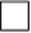 în asociere cu chimioterapie pe bază de oxaliplatin, în linia I de tratament                      ca monoterapie la pacienţii la care terapia pe bază de oxaliplatin şi irinotecan a eşuat    NOTĂ: Cetuximab poate fi administrat ca monoterapie şi la pacienţii la care terapia pe bază de oxaliplatin a eşuat şi care prezintă intoleranţă la irinotecan.Funcţie hematologică, hepatică, renală care permit administrarea tratamentului citostatic şi a inhibitorului de EGFR                                                                                                         DA	NUECOG PS 0-2                                                                                                                      DA         NUCRITERII DE EXCLUDERE DIN TRATAMENTHipersensibilitate cunoscută la substanţa activă                                                                 DA         NURadioterapie externă terminată cu mai puţin de 14 zile în urmă sau persistenţa toxicităţilor determinate de radioterapie                                                                                                 DA         NUBoală pulmonară interstiţială sau fibroză pulmonară                                                         DA         NUSarcină/alăptare                                                                                                                   DA         NUMutaţii RAS prezente                                                                                                          DA         NU                                                                                                                                       CRITERII DE CONTINUARE A TRATAMENTULUI Menţinerea consimţământului şi a complianţei la tratament a pacientului:                      DA         NUStarea clinică a pacientului permite administrarea terapiei în condiţii de siguranţă:           DA        NU         Probele biologice permit continuarea administrării terapiei în condiţii de siguranţă:          DA        NU        Monitorizarea tratamentului:                                                                                                      monitorizare clinică şi biologică conform bolii de bază şi tratamentuluirăspunsul terapeutic se va evalua prin metode imagistice adecvate stadiului şi localizării bolii, la 3 - 6 luni. CRITERII DE ÎNTRERUPERE DEFINITIVĂ A TRATAMENTULUISarcina/alăptarea Reacţii cutanate de gradul 4 care apar pentru a patra oară şi nu se reduc la gradul 2 sub tratament specificDecesul pacientuluiV. CRITERII DE ÎNTRERUPERE TEMPORARĂ A TRATAMENTULUIÎn cazul apariţiei unor reacţii adverse severe, se va temporiza administrarea până la remiterea acestora la un grad < 2 (vezi RCP pentru criteriile de modificare a dozei)                  Subsemnatul, dr.…………………....................................................…, răspund de realitatea şi exactitatea completării prezentului formular.Data: 								Semnătura şi parafa medicului curantOriginalul dosarului pacientului, împreună cu toate documentele anexate (evaluări clinice și buletine de laborator sau imagistice, consimțământul informat, declarația pe propria răspundere a pacientului, formularul specific, confirmarea înregistrării formularului etc.), constituie documentul-sursă față de care, se poate face auditarea/controlul datelor completate în formular.